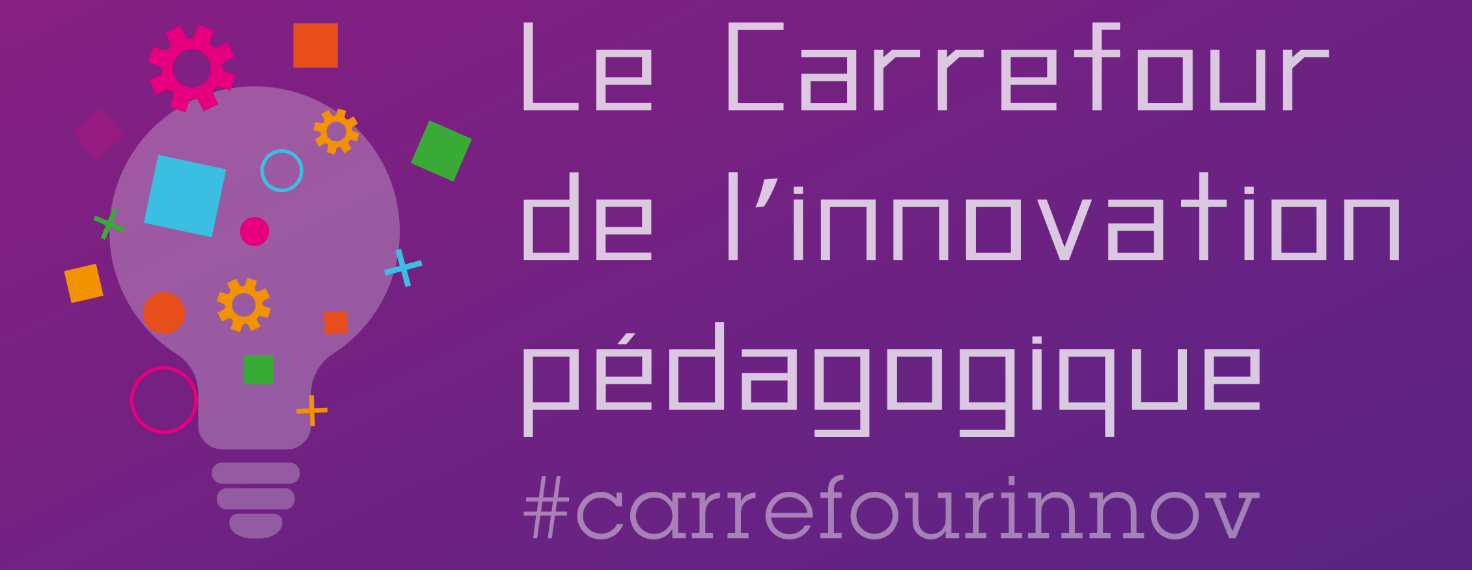 Valoriser sans récompenser, Réorienter sans punir : Une approche encourageanteNous espérons que cet atelier vous a inspiré. Et maintenant, c’est à vous ! Voici une petite fiche pour vous donner toutes les clés pour vous lancer.Présentation de l’atelier Quand il s'agit de valoriser le travail d'un élève, nous sommes tentés de le récompenser.A partir de jeux de rôles et de partage d'expériences, nous expérimenterons les effets des récompenses et des punitions, avant de définir les notions de Solution et d'Encouragement en partant d'un cas concret : ce sont les outils principaux de la Discipline Positive, qui ouvre une nouvelle voie pour une éducation bienveillante et ferme à la fois, et surtout valorisante tant pour nos élèves que pour les enseignants !Matériel et outils utilisés Activités de Discipline Positive : « les récompenses » , « les punitions », « conséquences logiques vs solutions », « le cercle d'encouragements ».Public cible de cet atelier - On peut utiliser la Discipline Positive en classe en primaire comme au secondaire, et mettre en place une relation ferme et bienveillante à la fois avec les élèves.- Avec mes élèves de 6e, j'anime l'activité « conséquences logiques vs solutions » afin qu'ils  recherchent des solutions plutôt que des coupables ou de la revanche lors des Temps d'Echanges en Classe (= conseil coopératif où les élèves sont impliqués dans la résolution de leurs propres conflits )- On peut pratiquer le cercle d'encouragements dans une classe ou même entre collègues.Autres informations utiles (temps de mise en place, difficultés à prévoir)Distinguer l'encouragement d'un compliment pour ne pas créer de dépendance à l'approbation. L'encouragement décrit le processus et non le résultat, il s'appuie sur l'empathie et n'essaie pas d'imposer une norme externe.Pour aller plus loin : Sites et ressources conseillésSite https://adpf.assoconnect.com/page/565139-accueil ; site de l'association Discipline Positive FranceLivre L'impasse de la punition à l'école : des solutions alternatives en classe, Eric DEBARBIEUX.Intervenant Nom de l’intervenant : Claire TETIER, professeure documentaliste au collège Louis Jouvet de Gamaches.Pour retrouver l’intervenant :Mail = ctetier.disciplinepositive@gmail.comSite = www.grainesdeconfiance.frFacebook = https://www.facebook.com/ClaireTetierInstagram = https://www.instagram.com/grainesdeconfiance/